Инструкция для подключения к видеотрансляции на тему: "Заседание общеобластного родительского комитета в режиме видеоконференции по вопросам подготовки и проведения государственной итоговой аттестации по образовательным программам основного общего и среднего общего образования в 2019 году.", которая состоится 25 февраля 2019 года в 18.00 часов.Ссылка для подключения к прямой трансляции:https://youtu.be/EXhb88Qp8usСистемные требования: Компьютер с операционной системой Microsoft Windows XP SP3 
и выше или с MacOS X 10.8.4 и вышеБраузер IE8 и выше, MS Edge, FireFox, Safari, Chrome, Яндекс браузерДоступ в Интернет на скорости от 512Кбит/сГарнитура или колонки.Для корректной работы необходимо установить компонент для 
веб-браузера – Adobe Flash Player версии 11 или выше.Вопросы по ходу проведения селекторного совещания можно задавать в чате, который будет отображаться справа от окна трансляции: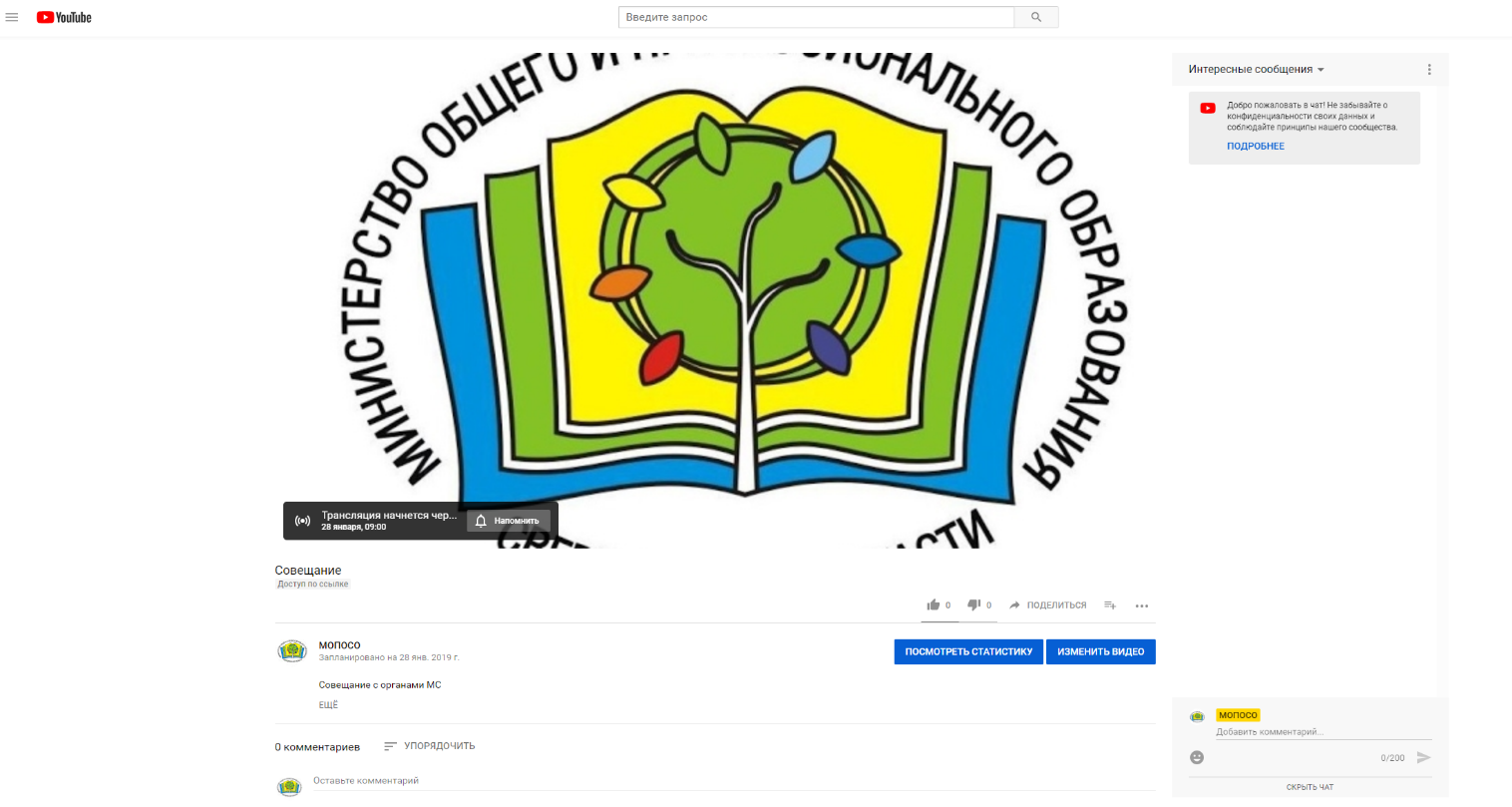 Для того, чтобы была возможность задавать вопросы в чате, необходимо выполнить вход, если есть учетная запись на сервисе Youtube, если учетной записи нет, то ее необходимо создать до начала трансляции вебинара.Полная запись видеотрансляции будет также доступна по ссылке:https://youtu.be/EXhb88Qp8usПриложение к письмуот____________ № _____________